Общие положения1.1. Настоящее Положение разработано в соответствии с Федеральным законом от 29.12.2012 № 273-ФЗ «Об образовании в Российской Федерации».  	1.2. 	Классное родительское собрание является органом самоуправления родителей класса и включает в себя родителей (законных представителей) учащихся данного класса.	1.3. Классное родительское собрание проводится по мере необходимости, но не реже одного раза в учебную четверть.	1.4. 	Классное родительское собрание избирает председателя и секретаря. Председателем классного родительского  собрания является, как правило, председатель родительского комитета класса.	1.5.	Координирует деятельность классного родительского собрания классный руководитель.2.  Основные задачи	Задачами классного родительского собрания являются:координация деятельности родителей и педагогов по воспитанию детей;повышение педагогической культуры  родителей;привлечение родительской общественности к активному участию в жизни класса, к организации внеклассной воспитательной работы;содействие  классному руководителю в защите законных прав и интересов учащихся класса;обеспечение права родителей на самоуправление.3. Функции	Классное родительское собрание осуществляет следующие функции:3.1. определяет основные направления деятельности родителей в классе, формы взаимодействия с учителями, классным руководителем, органами самоуправления учащихся класса.3.2. Избирает классный родительский комитет. 3.3. 	Заслушивает отчет родительского комитета класса о проделанной работе и даёт ему оценку.3.4.	Заслушивает отчет классного руководителя о состоянии учебно-воспитательного процесса.	Вносит предложения по повышению качества образовательного процесса, укреплению материально-технической базы школы.3.6.	Принимает решения о роли родителей  в организации и проведении классных мероприятий и праздников.3.7.	Принимает к сведению рекомендации педагогического коллектива по организации и содержанию воспитания детей в семье.3.8.	Принимает решение о поощрении  родителей, принимающих активное участие в жизни класса и школы.3.9.	Рассматривает обращения родителей в свой адрес, а так же обращения по поручению   классного руководителя по вопросам, отнесенным настоящим положением к компетенции классного родительского собрания.3.10 Утверждает порядок оказания материальной и финансовой помощи нуждающимся семьям, принимает решение о создании финансового фонда для классных нужд.4. Права	Классное родительское собрания имеет право:4.1.	Заслушивать и получать достоверную информацию о состоянии образовательной деятельности от классного руководителя;4.2. 	Вносить предложения администрации школы по повышению качества учебно-воспитательного процесса, укреплению материально-технической базы школы;4.3. Оказывать помощь в укреплении материально-технической базы  классного кабинета и школы; 4.4. 	Контролировать безопасность условий осуществления образовательного процесса, выполнение СанПиН в отношении учащихся своего класса;4.5. 	Поощрять родителей  за активное участие в жизни класса и школы;4.6. 	Заслушивать отчет о работе родительского комитета класса.4. Принципы проведения родительского собрания4.1. Родители (законные представители) обучающихся, учителя, приглашённые гости на собрании должны чувствовать уважение к себе, быть уверенными в том, что бестактных разговоров не будет.4.2. У семьи и школы одни проблемы и заботы - это проблемы детей и забота о детях. Задача встреч родителей и учителей - искать совместные пути их решения.4.3. Результативным можно назвать такое собрание, когда есть понимание сторон, когда оно вызывает вопросы, дискуссию и приводит к конструктивному решению.5. Взаимосвязи5.1. 	Взаимодействует с классным руководителем, учителями- предметниками, администрацией, учащимися по вопросам, касающимся всех участников образовательного процесса.5.2. Взаимодействует с общешкольным родительским собранием через участие в его работе родителей учащихся класса, с Советом родителей школы через представительство в нем председателя классного родительского комитета.6. Организация работы6.1. 	Классное родительское собрание проводится не менее 4-х раз в год по инициативе классного руководителя, администрации или родительского комитета класса, избирает председателя и секретаря. Председателем классного родительского  собрания  является, как правило, председатель родительского комитета класса;6.2. Родители приглашаются на собрание и оповещаются о повестке дня не позднее, чем за три дня до даты проведения собрания.6.3. Администрация школы должна быть проинформирована о дате и повестке дня не позднее,  чем за четыре дня до проведения собрания.6.4. Классный руководитель информирует заместителей директора по УВР, по ВР об итогах родительского собрания, о вопросах и проблемах, поднятых родителями на собрании, на следующий день после проведения собрания6.5. 	Решение классного родительского собрания является правомочным, если в его работе участвует  не менее двух третей родителей   учащихся и если  за него проголосовало более половины присутствующих. Если явка родителей (законных представителей) обучающихся составляет менее двух третей от общего количества обучающихся, то собрание проводится повторно в течение последующих 2-х недель с извещением об этом заместителя директора по воспитательной работе.7. Ответственность	Классное родительское собрание несет ответственность за выполнение закрепленных за ним задач и функций. Директор школы приостанавливает решения классного родительского собрания в случае их противоречия действующему законодательству.  8. Делопроизводство8.1.	Классное родительское собрание протоколируется.8.2.	Ответственность за делопроизводство возлагается на председателя классного родительского собрания.8.3. Копии протоколов родительского собрания и явочный лист сдаются заместителю директора по ВР в течение 3-х дней после проведения родительского собрания (бланк протокола – Приложение 1, бланк явочного листа – Приложение 2). Приложение 1 к Положению о классном родительском собраниимуниципального общеобразовательного учреждения МУНИЦИПАЛЬНОЕ ОБЩЕОБРАЗОВАТЕЛЬНОЕ УЧРЕЖДЕНИЕ«СРЕДНЯЯ  ШКОЛА №61 г. Липецка»ПРОТОКОЛ РОДИТЕЛЬСКОГО СОБРАНИЯ  ___ КЛАССА №_____Дата проведения:«____» __________ 20___ г.Присутствовали ________ человек, из них: Представители школы:________________________________________________________________________________________________________Отсутствовали:  ___________ родителей (законных представителей)Повестка дня:__________________________________________________________________________________________________________________________________________________________________________________________________________________По первому вопросу выступили (указывается, кто выступил и что предложил):_______________________________________________________________________________________________________________________________________________________________________________________________________________________________________________________________________________Решили:____________________________________________________________________________________________________________________________________________Голосовали: «за» - ______ ;                      «против» - ______ ;                       «воздержались» - _______ .По второму вопросу выступили (указывается, кто выступил и что предложил):______________________________________________________________________________________________________________________________________________________________________________________________________________________________________________________________________________________________________________________________________________________Решили:________________________________________________________________________________________________________________________________________________________________________________________________________________________________________________________________________Голосовали: «за» - ______ ;                      «против» - ______ ;                       «воздержались» - _______ .Председатель собрания _______________    _____________________						подпись				ФИОКлассный руководитель     _______________    _____________________						подпись				ФИОСекретарь собрания            _______________    _____________________						подпись				ФИОЯВОЧНЫЙ ЛИСТСОБРАНИЯ РОДИТЕЛЕЙ ОБУЧАЮЩИХСЯ _____ КЛАССА МБОУ СШ №61«___»__________201__г.№ФИО Подпись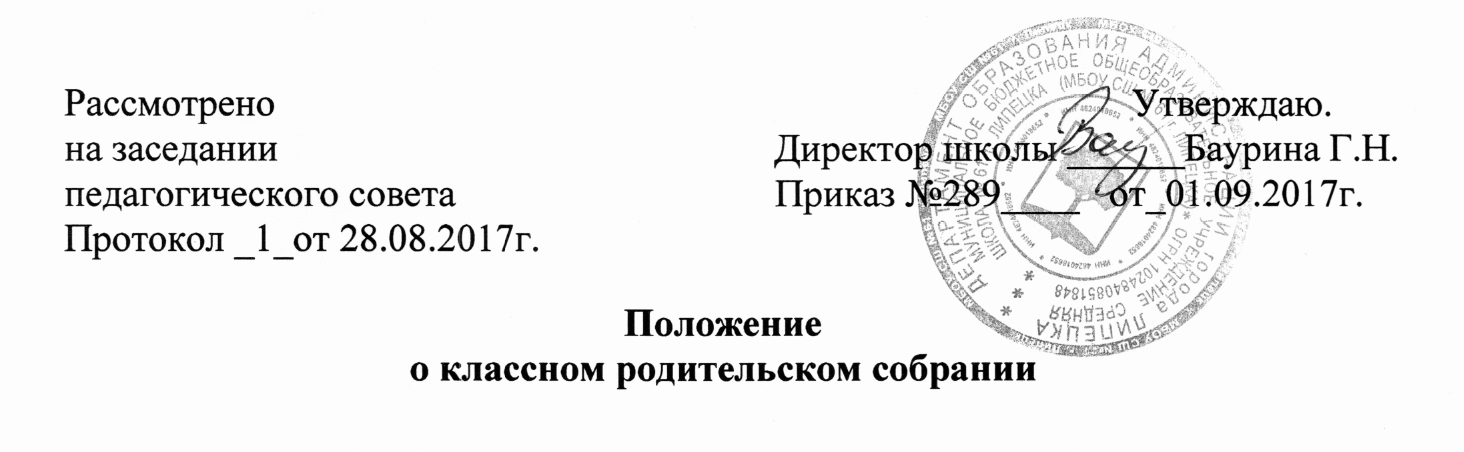 